23 января 2023 года, г. Краснодар. Передавать показания прибора учета необходимо ежемесячно до 25 числа. «ТНС энерго Кубань» поясняет, что это простое правило поможет избежать задолженностей и непредвиденных затрат.   Гарантирующий поставщик обращает особое внимание клиентов на то, что передавать показания необходимо даже при нулевом расходе. В данном случае достаточно просто передавать одни и те же неизменные данные счетчика.Показания по общедомовым приборам учета фиксируются именно с 23 по 25 числа. И данные, переданные после этого срока, учитываются уже в расчетах за следующий период. Это делается для того, чтобы к 1 числу следующего месяца сформировать квитанции и доставить их в самое ближайшее время.При этом передача показаний не займет и пары минут - сделать это очень просто и удобно с помощью дистанционных сервисов:- без регистрации на главной странице официального сайта «ТНС энерго Кубань»;- в личном кабинете на сайте «ТНС энерго Кубань»;- в мобильном приложении «ТНС энерго»;- в автоматическом режиме по телефону специальной линии для передачи показаний счетчиков – 8 (861) 201-60-85 или по телефону Единого контактного центра – 8 (861) 298-01-70;- через голосовой помощник Алиса. Передавайте показания вовремя – это самый легкий способ сэкономить на электроэнергии! Справка о компании:ПАО «ТНС энерго Кубань» — гарантирующий поставщик электроэнергии на территории Краснодарского края и Республики Адыгея, осуществляет энергоснабжение потребителей, приобретая электрическую энергию с оптового и розничных рынков электроэнергии. В состав компании входят 6 филиалов и 54 ЦОКа. Обслуживает более 58 тыс. потребителей — юридических лиц и почти 1 500 000 бытовых клиентов, что составляет 58,7 % рынка сбыта электроэнергии в регионе. Объем полезного отпуска электроэнергии ПАО «ТНС энерго Кубань» по итогам 2022 года составил 15,3 млрд кВт*чПАО ГК «ТНС энерго» является субъектом оптового рынка электроэнергии, а также управляет 10 гарантирующими поставщиками, обслуживающими около 21 млн потребителей в 11 регионах Российской Федерации. Совокупный объем полезного отпуска электроэнергии Группы компаний «ТНС энерго» по итогам 2021 года составил 67,08 млрд кВт*чШамарина Тамара,пресс-службаПАО «ТНС энерго Кубань»+7 (861) 997-70-01  доб.1453E-mail: pressa@kuban.tns-e.ru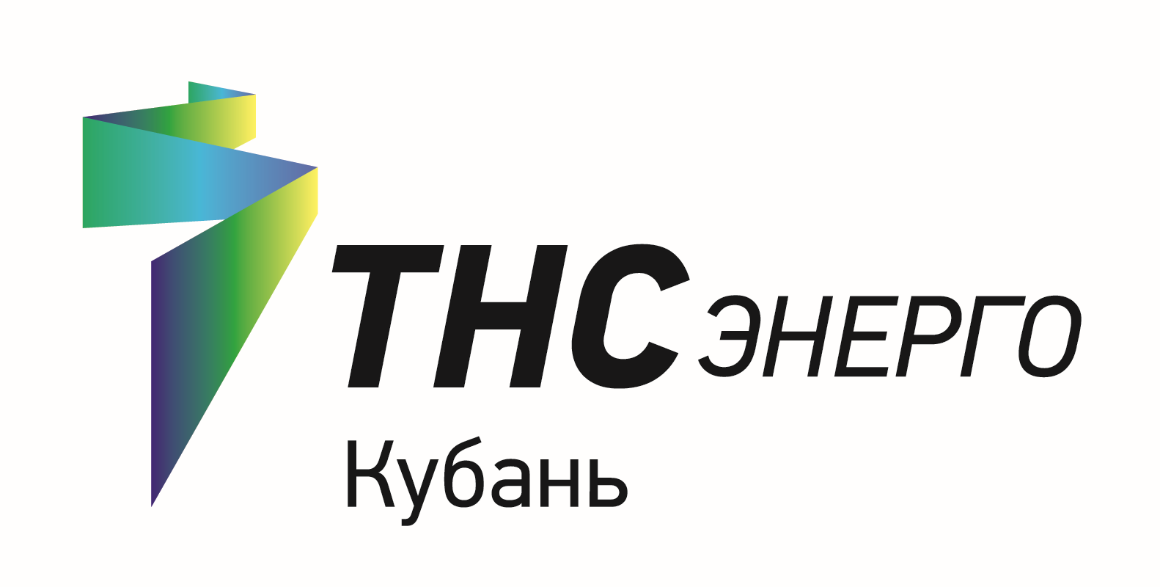 ПРЕСС-РЕЛИЗ«ТНС энерго Кубань» напоминает: передача показаний электросчетчиков – это важно!  